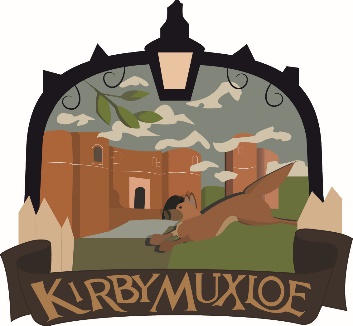 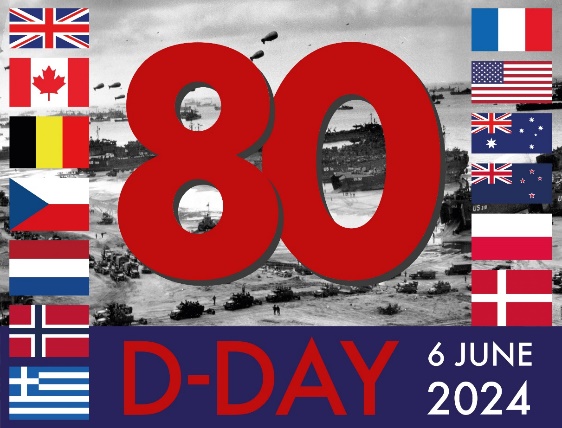 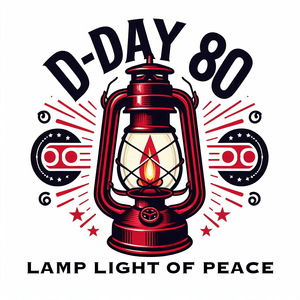 THURSDAY 6TH JUNE 2024 9.15PM – LIGHTING OF LAMP LIGHT OF PEACETOGETHER WITH A READING OF “THE INTERNATIONALTRIBUTE”You are welcome to join us in the lighting of the Lamplight of Peace in commemoration of the 80th Anniversary of the D-Day Landings to be held  at the War Memorial Gates, Station Road, Kirby Muxloe